                                Newid Manylion/Change of Details 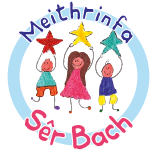 Enw plentyn/Name of Child……………………………………………                 Dyddiad geni/DoB………………………Newid cyfeiriad/Change of addressNewid enw /Change of name     Newid rhif ffôn/Change of telephone numberNewid e-bost/Change of email
Newid man gwaith i riant /Change place of work for a parent
(cofiwch gynnwys enw'r cwmni, cyfeiriad a rhif cyswllt, e-bost) (please include name of company, address and contact number, email)
Perthynas â'r plentyn /Relationship to child:-
Newid manylion cysylltiadau brys Enw /Change details of emergency contactsName
Cyfeiriad/AddressRhif ffôn/Tel no